 Dyffryn Clwyd Mission Area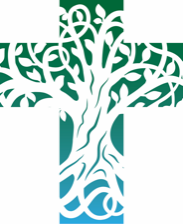 Sunday 12th DecemberGaudette! Sunday in Advent – Rejoice!Prayers for those in particular need: THE PRAYER LIST WILL BE RENEWED AT THE BEGINNING OF EACH CALENDAR MONTH. If you would like us to continue to pray for someone, or add a new name to the prayer list – please e-mail the newsletter editor by Wednesday lunchtime each week on chamberlain786@btinternet.com  We continue to hold in our prayers, those who are sick or in particular need, especially: Fiona Calver, Margaret McLellan, Andrew Sumner.We remember those recently departed: Gretta Davies, Winifred Eagle, Ion Martin, Ann MorrisNursing Homes and Care Homes: We continue to pray for all those who live and work in our nursing and residential care homes. ----------------------------------------------------------------------------------------------------------------------------------MASKS MUST BE WORN IN CHURCHIF YOU HAVE A MEDICAL EXEMPTION PLEASE INFORM THE CLERGY.Services for 19th December Fourth Sunday of Advent9.00 am Llanarmon & Llanrhydd; 10.30 am Llanbedr DC & St Peter’s Ruthin; 11.00 am Llanfair DC; 4.00 pm Llanynys & Llanfwrog; 6.00pm Carols & Lessons -  Llanychan, Llangynhafal, Cyfylliog & St Peter’s RuthinMid-Week Worship & Fellowship Eucharists – Llanbedr DC Church, Tuesday 6pm Celtic Eucharist | Wednesday & Thursday 9.30am Short Said Eucharist | Friday 9.30am Offeren SanctaiddMorning Prayer – St Peter’s Ruthin Monday 9am | Tuesday 10am | Wednesday & Friday 9amMeditation – Llanfair DC Friday 10amDiscussion Groups - Beer an’ Bible – Tuesday 6.30pm in the Griffin Llanbedr | Meditation & Bible Study On Mondays, Ty Seren, Lon Yr Ysgol Gellifor, please contact Jude Traharne 07419318181 |In town on a Friday between 9am and 2pm? - Drop in to St. Peter's for a chat, tea, toast, Sociable Soup, clothes swap, skills swap – everyone welcome Thursday 16th – 7pm Efenechtyd Church Carols & Minced PiesFriday 17th – 6pm St Peter’s Ruthin – Light up a life service in aid of Kentigerns HospiceCarol’s Lessons on Sunday 19th December – We have a bumper selection of Carol services next Sunday, 6pm there will be carols & lessons in Cyffylliog, St Peter’s Ruthin, Llangynhafal & Llanychan so where ever you are in Dyffryn Clwyd there’s a carols nearby!Wedensday 22nd – Join the Lantern parade from Brynrhydd to Llanrhydd Church, starting at 5.30pmPrayer for Growth meeting via zoom; 5th January.  For more information, please contact Judi.  We will send you the zoom link nearer the time. judigait@yahoo.co.uk.Readings for Next Sunday 19th December Fourth Sunday in AdventMicah 5. 2-5a	Canticle: Magnificat (Luke 1. 47-55) or Psalm 80. 1-7Hebrews 10. 5-10	Luke 1. 39-45, [46-55]A reading from Zephaniah   (3.14-20)Sing aloud, O daughter Zion; shout, O Israel! Rejoice and exult with all your heart, O daughter Jerusalem!  The Lord has taken away the judgments against you, he has turned away your enemies. The king of Israel, the Lord, is in your midst; you shall fear disaster no more.On that day it shall be said to Jerusalem: Do not fear, O Zion; do not let your hands grow weak.  The Lord, your God, is in your midst, a warrior who gives victory; he will rejoice over you with gladness, he will renew you in his love; he will exult over you with loud singing as on a day of festival.I will remove disaster from you, so that you will not bear reproach for it.  I will deal with all your oppress-ors at that time. And I will save the lame and gather the outcast, and I will change their shame into praise and renown in all the earth.At that time I will bring you home, at the time when I gather you; for I will make you renowned and praised among all the peoples of the earth, when I restore your fortunes before your eyes, says the Lord.This is the word of the Lord.Thanks be to God.Canticle:  Isaiah 12.2-61	Behold, God is my salvation, I will trust and will not be afraid;2	for the Lord is my strength and my song and has become my salvation.  With joy you will draw water from the wells of salvation.3	On that day you will say: Give thanks to the Lord, call upon his name.4	Make known his deeds among the nations, proclaim that his name is exalted.5	Sing God’s praises, who has triumphed gloriously; let this be known in all the world.6	Shout and sing for joy, you that dwell in Zion, for great in your midst is the Holy One of Israel.Psalm 146.5-115	Happy are those who have the God of Jacob for their help:  whose hope is in the Lord their God;6	Who made heaven and earth, the sea and all that is in them:  who keeps his promise for ever;7	Who gives justice to those that suffer wrong:  and bread to those who hunger.8	The Lord looses those that are bound:  the Lord opens the eyes of the blind;9	The Lord lifts up those who are bowed down:  the Lord loves the righteous;10	   The Lord watches over the stranger in the land; he upholds the orphan and widow:  but the way of the wicked he turns upside down.11	   The Lord shall reign for ever:  your God, O Zion, throughout all generations. Alleluia.A reading from Philippians   (4.4-7)Rejoice in the Lord always; again I will say, Rejoice. Let your gentleness be known to everyone. The Lord is near. Do not worry about anything, but in everything by prayer and supplication with thanksgiving let your requests be made known to God. And the peace of God, which surpasses all understanding, will guard your hearts and your minds in Christ Jesus.This is the word of the Lord.Thanks be to God.Listen to the Gospel of Christ according to St Luke   (3.7-18)Glory to you, O Lord.John said to the crowds that came out to be baptized by him, "You brood of vipers! Who warned you to flee from the wrath to come?  Bear fruits worthy of repentance. Do not begin to say to yourselves, 'We have Abraham as our ancestor'; for I tell you, God is able from these stones to raise up children to Abraham.  Even now the axe is lying at the root of the trees; every tree therefore that does not bear good fruit is cut down and thrown into the fire."And the crowds asked him, "What then should we do?"In reply he said to them, "Whoever has two coats must share with anyone who has none; and whoever has food must do likewise."Even tax collectors came to be baptized, and they asked him, "Teacher, what should we do?"He said to them, "Collect no more than the amount prescribed for you."Soldiers also asked him, "And we, what should we do?"He said to them, "Do not extort money from anyone by threats or false accusation, and be satisfied with your wages."As the people were filled with expectation, and all were questioning in their hearts concerning John, whether he might be the Messiah, John answered all of them by saying, "I baptize you with water; but one who is more powerful than I is coming; I am not worthy to untie the thong of his sandals. He will baptize you with the Holy Spirit and fire.  His winnowing fork is in his hand, to clear his threshing floor and to gather the wheat into his granary; but the chaff he will burn with unquenchable fire."So, with many other exhortations, he proclaimed the good news to the people. This is the Gospel of the Lord.Praise to you, O Christ.Post Communion PrayerGod of mercy and power, your Son rules over all, grant us so to live in obedience to your holy will, that at his appearing we may be raised to eternal life; through Jesus Christ our Lord.  Amen.AmenColectO Arglwydd Iesu Grist, a anfonaist dy genhadwr ar dy ddyfodiad cyntaf i baratoi dy ffordd o’th flaen, pâr i weinidogion a goruchwylwyr dy ddirgeleddau yn yr un modd baratoi ac arloesi dy ffordd trwy droi calonnau’r anufudd i ddoethineb y cyfiawn, fel, ar dy ail ddyfodiad i farnu’r byd, y ceir ni’n bobl gymeradwy yn dy olwg di;  oherwydd yr wyt yn fyw ac yn teyrnasu gyda’r Tad a’r Ysbryd Glân, yn un Duw, yn awr ac am byth.Amen.Darlleniad o Sephaneia   (3.14-20)Cân, ferch Seion; gwaedda'n uchel, O Israel; llawenha a gorfoledda â'th holl galon, ferch Jerwsalem.  Trodd yr Arglwydd dy gosb oddi wrthyt, a symud dy elynion. Y mae brenin Israel, yr Arglwydd, yn dy ganol, ac nid ofni ddrwg mwyach.Y dydd hwnnw dywedir wrth Jerwsalem, "Nac ofna, Seion, ac na laesa dy ddwylo;  y mae'r Arglwydd dy Dduw yn dy ganol, yn rhyfelwr i'th waredu; fe orfoledda'n llawen ynot, a'th adnewyddu yn ei gariad; llawenycha ynot â chân fel ar ddydd gŵyl.Symudaf aflwydd ymaith oddi wrthyt, rhag bod iti gywilydd o'i blegid.  Wele fi'n talu'r pwyth i'th orthrymwyr yn yr amser hwnnw; gwaredaf y rhai cloff a chasglaf y rhai gwasgaredig, a rhof iddynt glod ac enw yn holl dir eu gwarth.Y pryd hwnnw, pan fydd yn amser i'ch casglu, mi ddof â chwi adref; oherwydd rhof i chwi glod ac enw ymhlith holl bobloedd y ddaear, pan adferaf eich llwyddiant yn eich gŵydd," medd yr Arglwydd.Dyma air yr Arglwydd.Diolch a fo i Dduw.Cantigl:  Eseia 12.2-6 1	Yn y dydd hwnnw fe ddywedi, "Molaf di, O ARGLWYDD; er iti ddigio wrthyf, trodd dy lid, a rhoist gysur imi.2	“Wele, Duw yw fy iachawdwriaeth; 'rwy'n hyderus, ac nid ofnaf; canys yr ARGLWYDD Dduw yw fy nerth a'm cân, ac ef yw fy iachawdwr."3	Mewn llawenydd fe dynnwch ddŵr o ffynhonnau iachawdwriaeth.4	Yn y dydd hwnnw fe ddywedi, "Diolchwch i'r ARGLWYDD, galwch ar ei enw; hysbyswch ei weithredoedd ymhlith y cenhedloedd, cyhoeddwch fod ei enw'n oruchaf.5	Canwch salmau i'r ARGLWYDD, canys enillodd fuddugoliaeth; hysbyser hyn yn yr holl dir.6	Bloeddia, llefa'n llawen, ti sy'n preswylio yn Seion; canys y mae Sanct Israel yn fawr yn eich plith."Salm 146.5-105	Gwyn ei fyd y sawl y mae Duw Jacob yn ei gynorthwyo, ac y mae ei obaith yn yr Arglwydd ei Dduw,6	creawdwr nefoedd a daear a'r môr, a'r cyfan sydd ynddynt. Y mae ef yn cadw'n ffyddlon hyd byth,7	ac yn gwneud barn â'r gorthrymedig; y mae'n rhoi bara i'r newynog. Y mae'r Arglwydd yn rhyddhau carcharorion;8	y mae'r Arglwydd yn rhoi golwg i'r deillion, ac yn codi pawb sydd wedi eu darostwng; y mae'r Arglwydd yn caru'r rhai cyfiawn.9	Y mae'r Arglwydd yn gwylio dros y dieithriaid, ac yn cynnal y weddw a'r amddifad; y mae'n difetha ffordd y drygionus.10	   Bydd yr Arglwydd yn teyrnasu hyd byth, a'th Dduw di, O Seion, dros y cenedlaethau. Molwch yr Arglwydd.Darlleniad o Philipiaid   (4.4-7)Llawenhewch yn yr Arglwydd bob amser; fe'i dywedaf eto, llawenhewch. Bydded eich hynawsedd yn hysbys i bob dyn. Y mae'r Arglwydd yn agos. Peidiwch â phryderu am ddim, ond ym mhob peth gwneler eich deisyfiadau yn hysbys i Dduw trwy weddi ac ymbil, ynghyd â diolchgarwch. A bydd tangnefedd Duw, sydd goruwch pob deall, yn gwarchod dros eich calonnau a'ch meddyliau yng Nghrist Iesu.Dyma air yr Arglwydd.Diolch a fo i Dduw.Gwrandewch Efengyl Crist yn ôl Sant Luc   (3.7-18)Gogoniant i ti, O Arglwydd.Dywedai Ioan wrth y tyrfaoedd oedd yn dod allan i'w bedyddio ganddo: "Chwi epil gwiberod, pwy a'ch rhybuddiodd i ffoi rhag y digofaint sydd i ddod?  Dygwch ffrwythau gan hynny a fydd yn deilwng o'ch edifeirwch. Peidiwch â dechrau dweud wrthych eich hunain, 'Y mae gennym Abraham yn dad', oherwydd rwy'n dweud wrthych y gall Duw godi plant i Abraham o'r cerrig hyn.  Ac y mae'r fwyell eisoes wrth wraidd y coed; felly, y mae pob coeden nad yw'n dwyn ffrwyth da yn cael ei thorri i lawr a'i bwrw i'r tân."Gofynnai'r tyrfaoedd iddo, "Beth a wnawn ni felly?"Atebai yntau, "Rhaid i'r sawl sydd ganddo ddau grys eu rhannu ag unrhyw un sydd heb grys, a rhaid i'r sawl sydd ganddo fwyd wneud yr un peth."Daeth casglwyr trethi hefyd i'w bedyddio, ac meddent wrtho, "Athro, beth a wnawn ni?"Meddai yntau wrthynt, "Peidiwch â mynnu dim mwy na'r swm a bennwyd ichwi."Byddai dynion ar wasanaeth milwrol hefyd yn gofyn iddo, "Beth a wnawn ninnau?"Meddai wrthynt, "Peidiwch ag ysbeilio neb trwy drais neu gamgyhuddiad, ond byddwch fodlon ar eich cyflog."Gan fod y bobl yn disgwyl, a phawb yn ystyried yn ei galon tybed ai Ioan oedd y Meseia, dywedodd ef wrth bawb: "Yr wyf fi yn eich bedyddio â dŵr; ond y mae un cryfach na mi yn dod. Nid wyf fi'n deilwng i ddatod carrai ei sandalau ef. Bydd ef yn eich bedyddio â'r Ysbryd Glân ac â thân.  Y mae ei wyntyll yn barod yn ei law, i nithio'n lân yr hyn a ddyrnwyd, ac i gasglu'r grawn i'w ysgubor. Ond am yr us, bydd yn llosgi hwnnw â thân anniffoddadwy."Fel hyn, a chyda llawer anogaeth arall hefyd, yr oedd yn cyhoeddi'r newydd da i'r bobl. Dyma Efengyl yr Arglwydd.Moliant i ti, O Grist.Gweddi ar ol y CymunDduw trugaredd a nerth, y mae dy Fab yn teyrnasu dros bawb;  caniatâ i ni fyw mewn ufudddod i’th ewyllys sanctaidd, fel, pan ddaw atom, y cawn ein cyfodi i’r bywyd tragwyddol;  trwy Iesu Grist ein Harglwydd.  Amen.Dyffryn Clwyd Mission Area OfficeThe office will be closed to visitors for the present time.  Please contact me onEmail at admin@dyffrynclwyd.co.uk;Web address www.Dyffrynclwyd.co.uk;The CollectO Lord Jesus Christ, at your first coming you sent your messenger to prepare your way before you:  grant that the ministers and stewards of your mysteries may likewise so prepare and make ready your way by turning the hearts of the disobedient to the wisdom of the just, that at your second coming to judge the world we may be found an acceptable people in your sight;  for you are alive and reign with the Father and the Holy Spirit, one God, now and for ever.Amen.